AYUNTAMIENTO DE MESAS DE IBOR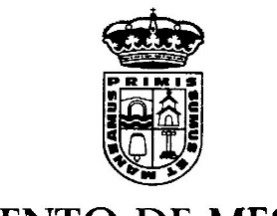 (CÁCERES)DECLARACIÓN RESPONSABLE PARACOMUNICACIÓN PREVIA DE OBRAD./Dña. _________________________________________________________________, conN.I.F. ________________________________DECLARO BAJO MI RESPONSABILIDAD: Ser ciertos los datos aportados en la presente comunicación previa de obra, tener derecho bastante y cumple con los requisitos establecidos en la normativa vigente para acceder al derecho de realizar el acto comunicado, que dispone de la documentación que así lo acredita y se compromete a mantener su cumplimiento durante la ejecución de la misma, teniendo conocimiento del Régimen Sancionador que le sea de aplicación en caso de incumplimiento.En Mesas de Ibor a ______ de _________________________ de 20_____FIRMA DEL DECLARANTE Fdo.: